Smaointí Oibre do Rang 1:  11/5/2020 – 15/5/2020Gaeilge: Caitheamh Aimsire (Pastimes-/Hobbies)Féach ar Cúla 4 ar Scoil (Luan – Aoine @ 10 a chlog ar TG4) nó am ar bith ag an nasc seo:https://www.tg4.ie/en/player/categories/childrens-tv-shows/?series=C%C3%BAla4%20Ar%20Scoil&genre=Cula4Bí ag caint le do theaghlach faoi: do chaitheamh aimsire. Céard é an caitheamh aimsire is fearr leat? Cén fáth? Déan cur síos air agus inis dóibh cén rudaí a bhíonn ag teastáil uait.(Talk to your family about your hobbies. What is your favourite pastime? Why?Describe the hobby and tell them what items you may need.)Scríobh cúpla líne faoi. Úsáid na habairtí ag bun an doiciméad seo chun cabhrú leat.(Write a few lines about it. Use the sentences at the bottom of this document to help you.)Nasc chun cabhrú libh:https://www.scoilnet.ie/fileadmin/user_upload/pdf/Labhairt-caitheamh-aimsire.pdfLéigh an leabhar seo ar líne (Read this book online - use link below): Léigh Brídín Bhocht: https://www.forasnagaeilge.ie/wp-content/uploads/2020/04/a3cfe229488c622a32b91cc9996d3895.pdfLéigh agus pléigh an leabhar seo gach lá. Cén sport atá á imirt ag Brídín? Cén rudaí atá ag teastáil uaithi chun imirt? Cén sort éadai a chaitheann sí? Céard eile atá le feiceáil sna pictiúir?Ceol: Feadóg Stáin & CanadhLean ar aghaidh ag cleachtadh do nótaí ar an bhfeadóg stáin.An gcuimhin leat an t-amhrán “An bhFaca tú mo Shéamaisín?” Can é sa bhaile! An bhfaca tú mo Shéamaisín, mo Shéamaisín, mo Shéamaisín,An bhfaca tú mo Shéamaisín, agus é ag gabháil síos an bóthar?Ní raibh bróg ar bith ar a dhá choisín, ar a dhá choisín, ar a dhá choisínNí raibh bróg ar bith ar a dhá choisín, ná hata air ná clóca!Ag gabháil ar scoil bhí Séamaisín, bhí Séamaisín, bhí Séamaisín,Ag gabháil ar scoil bhí Séamaisín, is an leabhairín buí ina phóca.Grá mo chroí mo Shéamaisín, mo Shéamaisín, mo Shéamaisín,Grá mo chroí mo Shéamaisín, ar maidin ‘gus tráthnóna.Matamaitic: Toilleadh (Capacity/Volume)Pléigh toilleadh. Féach ar coimeadáin éagsúla sa bhaile agus tomhais cé acu a choimeadann an méid is mó uisce. Ansin úsáid spúnóga/ubhchupáin chun iad a líonadh le huisce chun seic a dhéanamh. Comhair cé mhéad spúnóga/ubhchupáin a thógann sé chun gach ceann a líonadh. An féidir leat rudaí a aimsiú sa bhaile a choinníonn 1 lítear?Discuss capacity/volume. Look at a variety of containers at home and guess which one would hold the most water. Then use spoons/eggcups to fill them with water to check your answer. Count how many spoons/eggcups it takes to fill each container. Can you find cartons/bottles/cans etc. at home that hold 1 litre?Nasc chun cabhrú:https://www.scoilnet.ie/uploads/resources/13161/12798.pdfGafa le Mata L.137, 138,139, 140(The online English version of this book “Busy at Maths 1” is available to view at: https://www.cjfallon.ie/)Obair Breise/Extra WorkGafa le Mata L.141Work it Out – Lean ar aghaidh sa leabhar seo chomh fada agus gur mhaith leat. Continue working in this book. Complete as many weeks as you like.Dúshlán Breise??? Want an extra challenge in Maths???Consider signing up to Khan Academy (Select activities for Grade 1 and try some for Grade 2)https://www.khanacademy.org/signupTionscadal Staire (History Project)  – “Through the Ages “ Beidh tú i do thuairisceoir don tionscadal seo! Téigh i dteagmháil le do sheantuistí/do sheanchairde/ ghaolta/comharsana agus ceistigh iad faoi ghné éigean dá saolta óga. (m.sh. a laethanta scoile, saol ar an bhfeirm/saol sa bhaile mór, eachtraí/nósanna sóisialta, an imirce.)Ansin scríobh tuairisc faoi, i do lámhscríbhinn deas néata féin.You will be a “reporter” for this project! Contact your grandparents/older friends/relatives/neighbours and ask them about an aspect of their younger years. (eg. their schooldays, life on the farm/ life in the town, social events/customs, emigration, etc.)Then write a report about it, in your own neat handwriting.This project is being run by Mayo County Library in association with the Western People. If you wish to enter your report, download entry form & email your entries to librarymayo@mayococo.ie or post them to “Through the Ages” Mayo County Library HQ, John Moore Road, Castlebar, Co.Mayo before the closing date May 15th.Níos mó eolais (information) & foirmeacha iontrála (entry forms) anseo:https://mayo.ie/news/through-the-ages-talk-to -your-grandparents-for-mayoday-2020/Aclaíocht Laethúil (Daily Outdoor Exercise): An féidir leat an os cionn láimhe a chleachtadh? Can you practise the overhand throw this week?Féach ar an nasc seo:www.scoilnet.ie/uploads/resources/21896/21619.pdfLaistigh (Indoor ideas):Cliceáil ar Corpoideachas le Ciarán https://www.youtube.com/user/YogaAsGaeilgehttps://rtejr.rte.ie/10at10/,     http://www.gonoodle.com/https://www.youtube.com/watch?v=2UcZWXvgMZEhttps://www.youtube.com/channel/UCAxW1XT0iEJo0TYlRfn6rYQEnglish Use a Writing Checklist for any writing you do. (Some checklists below.)Two Little Frogs – Unit 22 Read page 88 everyday & complete activities in rest of unit.Writing Competition – “Become a young storykeeper.” Write a story or a poem or prose or even create an illustration inspired by “lighthouses”.If you wish to enter the competition, for entry info, inspiration & story writing tips go to:www.greatlighthouses.comwww.fightingwords.ieSubmissions close May 19th.All stories will be showcased in a digital magazine for Cruinniú na nÓg on June 13th.Go n-éirí libh! Continue with the 20 Book Reading Challenge! Write & keep a list of everything you read over the next few weeks. Nascanna ar líne chun cabhrú leat (online links to help you):https://rivet.area120.com/read/#/libraryScreenhttps://www.storyberries.com/https://www.worldbook.com/ebooks.aspxhttps://stories.audible.com/start-listenhttp://www.storylineonline.net/Ealaín (Art): Tógáil (Construction)Ag leanacht leis an téama sa chomórtas scríbhneoireachta, b’fhéidir gurbh fhéidir leat do theach solais féin a thógáil!! Féarch ar phictiúir de thithe solais. Smaoinigh ar na hábhair atá agat sa bhaile gurbh fhéidir a úsáid chun teach solais a chruthú. (Lego, blocaí tógála, boscaí, rollaí, ábhair athchúrsála, marla … is féidir leat rud ar bith a úsáid!) Tóg grianghraf de. Ba bhreá liom é a fheiceáil!As a follow on to this week’s Writing Competition inspired by lighthouses, maybe you could consider constructing your very own lighthouse!! Look at pictures of real lighthouses. Then think about what materials you have at home that could be used to create a lighthouse. (Lego, building blocks, boxes, rolls, recyclables, playdough ….. you can use anything you like!) Take a photo of your construction. I would love to see it! Writing ChecklistsCheck over your own work and tick each box if you have:Used Capital Letters where necessary.Put full stops at the end of sentences.Put finger spaces between words.Read over your writing to check it makes sense.Mo Chaitheamh AimsireIs fearr liom _____________________________________.My favourite (hobby) isIs breá liom é mar _________________________________.I love it becauseIs/Ní féidir liom é a dhéanamh na laethanta seo.I can/cannot do it these days.Airím é go mór uaim.I miss it a lot.De ghnáth déanaim é gach ______________________.Usually, I do it every day/week/Thursday etc…Bíonn ___________________________ ag teastáil uaim.I need ________Focail eile chun cabhrú leat cur síos a dhéanamh ar do chaitheamh aimsire:Other words to help you describe your pastime:Déanaim, Téim, Rithim, Siúlaim, Caithim, Buailim, Ciceáilim, Péinteáilim, Meascaim, I make, 	I go, 	I run, 	I walk, 		I throw,      I strike,     I kick,    	I paint, 	I mixScríobhaim, Léim, Bácáilim, Bím ag ______I write, 	   I read,   I bake,	I _________,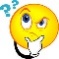 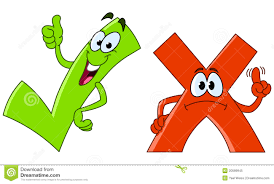 Aa, Bb, Cc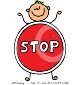 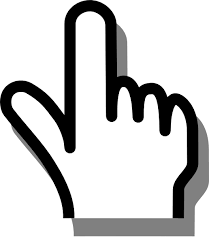 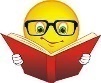 Aa, Bb, Cc